ОПРОСНЫЙ ЛИСТ НА ДИЗЕЛЬ-ГЕНЕРАТОРНОЕ  ОБОРУДОВАНИЕОбщие сведения:Требуемое количество и планируемая мощность энергоустановок:          Планируемый режим работы ДГУ:В случае, если планируется эксплуатировать ДГУ в качестве резервного источника, то укажите, требуется ли дополнительная комплектация ДГУ автоматом ввода резерва (АВР):В случае, если планируется эксплуатировать ДГУ в качестве основного источника, то укажите требуемый режим работы:Место установки и условия работы:Исполнение:Объект: Требуемый срок поставки: ____________________________________________________Требуется ли доставка оборудование до места инсталляции (если «да», то укажите адрес поставки): _____________________________________________________________________________Дополнительные требования к оборудованию электростанции:______________________________________________________________________________________________________________________________________________________________________________________________________________________________________________________________________________________________________________________________________________________________________________________________________________________________________________ВНИМАНИЕЕсли при заполнении данного опросного листа у Вас возникли трудности или вопросы, то обратитесь к нам за консультацией. Наши специалисты при необходимости посетят Ваше предприятие и БЕСПЛАТНО помогут Вам правильно представить всю необходимую информацию. Благодарим Вас за заполнение формы запроса! Вы можете оправить нам заполненную форму:по электронной почте: op-met@list.ru,Пожалуйста, укажите, откуда Вы узнали об ООО «Компания МЕТАЛИСТ»: нашли в интернете прочитали в журнале увидели на выставке нашли в справочнике узнали от коллег или знакомыхдругое(укажите,пожалуйста) _____________________________________________________________________________Заказчик _________________________________Электростанции «ГЕЛИОС»ООО «Компания МЕТАЛИСТ»Россия, 624090, Свердловская область,г. Верхняя Пышма, ул. Петрова 59 «Д»ОКПО 46659862 ОГРН 1146670034268ИНН/КПП 6670252156/667001001Тел. (343) 363-01-26e-mail: op-met@list.ru;  www.dgu.expertДата:Организация:Телефон:Факс:Адрес:Контактное лицо:Руководитель:Тип бизнеса:Установленная  электрическая мощность одной установки, кВт/кВАКол-во установок, шт.Напряжение0,4 кВ       Напряжение6,3кВ       Напряжение10,5кВ             Степень автоматизации1-й — наличие аварийно-предупредительной сигнализации, автоматический останов ДЭС по защите, контроль параметров при пуске, работе и останове ДЭС2-й — наличие аварийно-предупредительной сигнализации, автоматический останов ДЭС по защите, контроль параметров при пуске, работе и останове ДЭС, автоматический пуск и останов ДЭС с местного щита ДГУ, автоматический пуск ДЭС по заданным параметрам, автоматический прием нагрузки, автоматическое поддержание ДЭС в состоянии готовности к пуску и приему нагрузки3-й — наличие аварийно-предупредительной сигнализации, автоматический останов ДЭС по защите, контроль параметров при пуске, работе и останове ДЭС, автоматический пуск и останов ДЭС с местного щита ДГУ, автоматический пуск ДЭС по заданным параметрам, автоматический прием нагрузки, автоматическое поддержание ДЭС в состоянии готовности к пуску и приему нагрузки, автоматическое пополнение расходной емкости топливом1ая          Степень автоматизации1-й — наличие аварийно-предупредительной сигнализации, автоматический останов ДЭС по защите, контроль параметров при пуске, работе и останове ДЭС2-й — наличие аварийно-предупредительной сигнализации, автоматический останов ДЭС по защите, контроль параметров при пуске, работе и останове ДЭС, автоматический пуск и останов ДЭС с местного щита ДГУ, автоматический пуск ДЭС по заданным параметрам, автоматический прием нагрузки, автоматическое поддержание ДЭС в состоянии готовности к пуску и приему нагрузки3-й — наличие аварийно-предупредительной сигнализации, автоматический останов ДЭС по защите, контроль параметров при пуске, работе и останове ДЭС, автоматический пуск и останов ДЭС с местного щита ДГУ, автоматический пуск ДЭС по заданным параметрам, автоматический прием нагрузки, автоматическое поддержание ДЭС в состоянии готовности к пуску и приему нагрузки, автоматическое пополнение расходной емкости топливом2-я          Степень автоматизации1-й — наличие аварийно-предупредительной сигнализации, автоматический останов ДЭС по защите, контроль параметров при пуске, работе и останове ДЭС2-й — наличие аварийно-предупредительной сигнализации, автоматический останов ДЭС по защите, контроль параметров при пуске, работе и останове ДЭС, автоматический пуск и останов ДЭС с местного щита ДГУ, автоматический пуск ДЭС по заданным параметрам, автоматический прием нагрузки, автоматическое поддержание ДЭС в состоянии готовности к пуску и приему нагрузки3-й — наличие аварийно-предупредительной сигнализации, автоматический останов ДЭС по защите, контроль параметров при пуске, работе и останове ДЭС, автоматический пуск и останов ДЭС с местного щита ДГУ, автоматический пуск ДЭС по заданным параметрам, автоматический прием нагрузки, автоматическое поддержание ДЭС в состоянии готовности к пуску и приему нагрузки, автоматическое пополнение расходной емкости топливом3-яКатегория по электроснабжению1-ая2-ая3-аяСпособ выдачи электрической мощностиВЛ КЛ Наличие ВРУвстроенныйв отдельном здании      Наличие системы пожаротушения (указать тип)порошковая    аэрозоль      Наличие промежуточного бака запаса топлива Да       Нет     Наличие насосного оборудования подкачки топлива1 эл. насос      1 эл. насос и ручной насос  Насосная станция           Наличие контролера для организации параллельной работы(режим автоматического пуска, останова, нагружения-разгрузки  ДГУ в зависимости от  изменения нагрузочных мощностей)данетДиспетчеризация и удаленный контроль работы ДГУданетОсновной источник питанияРезервный источник питанияДаНетостровной (независимый)в параллель с другими однотипными генераторамив параллель с общей сетьюВысота над уровнем моря, мТемпература атмосферного воздуха          -минимальная, 0С                                                     -максимальная, 0СОткрытое на рамев шумозащитном кожухев шумозащитном кожухе на шассиблочно-контейнерноеблочно-контейнерное на шассиблочно-контейнерное на саняхМестонахождениеТип потребителя электроэнергии (жилая зона, промышленная зона, др.)Особые требования по экологии и шуму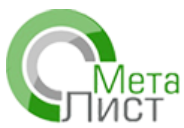 